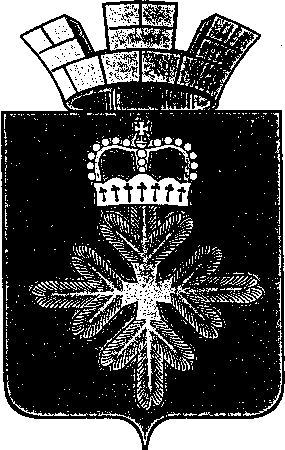 ПОСТАНОВЛЕНИЕАДМИНИСТРАЦИИ  ГОРОДСКОГО ОКРУГА ПЕЛЫМО внесении изменений в Административный регламент по исполнению муниципальной функции по осуществлению муниципального лесного контроля, утвержденный постановлением администрации городского округа Пелым  от 19.11.2014 № 391 В соответствии с Федеральным законом от 26.12.2008 № 294-ФЗ «О защите прав юридических лиц и индивидуальных предпринимателей при осуществлении государственного контроля (надзора) и муниципального контроля», рассмотрев Протест прокурора города Ивделя от 25.12.2017 № 02-01-2017, руководствуясь Уставом городского  округа Пелым, администрация городского округа ПелымПОСТАНОВЛЯЕТ:1. Внести в Административный регламент по исполнению муниципальной функции по осуществлению муниципального лесного контроля, утвержденный постановлением администрации городского округа Пелым  от 19.11.2014 № 391 «Об утверждении Административный регламент по исполнению муниципальной функции по осуществлению муниципального лесного контроля» следующие изменения:1) пункт 1.3 дополнить абзацем следующего содержания:«Лицами, уполномоченными на исполнение муниципального лесного контроля в указанной сфере, являются специалисты отдел по управлению имуществом, строительству, жилищно-коммунальному хозяйству, землеустройству, энергетике администрации городского округа Пелым.»;2) раздел 1 дополнить пунктами 1.8 – 1.11 следующего содержания:«1.8. Информирование об осуществлении муниципального лесного контроля осуществляется должностными лицами отдела по управлению имуществом, строительству, жилищно-коммунальному хозяйству, землеустройству, энергетике Администрации городского округа Пелым (далее - Отдел).1.9. Местонахождение Отдела уполномоченного органа: 624582 Свердловская область, г. Ивдель, п. Пелым, ул. Карла Маркса, 5, кабинет № 9, 21.График работы:понедельник – четверг: с 8.00 до 12.00, с 13.00 до 17.15;пятница: с 8.00 до 12.00, с 13.00 до 16.00.График приема заявителей должностными лицами уполномоченного органа: среду - с 08.00 до 12.00.Информация о местонахождении и графике работы Отдела размещена на официальном сайте городского округа Пелым в сети Интернет, на информационном стенде, размещенном в помещении уполномоченного органа. Кроме того, указанную информацию можно получить, обратившись в Отдел по телефону.Справочный телефон отдела лесного контроля: 8 (34386) 45-1-82.Адрес электронной почты Администрации городского округа Пелым: admin_pel@mail.ru.Адрес электронной почты Отдела: zotdel@mail.ru.Информацию по вопросам осуществления муниципального лесного контроля, сведения о ходе осуществления муниципального контроля можно получить на официальном сайте Администрации городского округа Пелым в сети Интернет (www.go.pelym-adm.info), из содержания материалов, размещенных на информационном стенде в помещении уполномоченного органа, по телефону.На официальном сайте Администрации городского округа Пелым в сети Интернет (www.go.pelym-adm.info) размещается следующая информация:- ежегодный план проведения проверок уполномоченным органом на текущий и следующий за текущим год;- текст настоящего Административного регламента с приложениями;- сведения о местонахождении уполномоченного органа, контактных телефонах должностных лиц.На информационных стендах, установленных в помещениях уполномоченного органа, размещается следующая информация:- график работы уполномоченного органа и график приема граждан;- номера кабинетов, где проводят прием и информирование представителей органов государственной власти, органов местного самоуправления, юридических лиц, индивидуальных предпринимателей и граждан по вопросам осуществления муниципального лесного контроля должностные лица отдела, их имена, отчества, фамилии;- адреса (почтовый и фактический) и телефоны уполномоченного органа, должностных лиц Администрации городского округа Пелым, уполномоченных осуществлять контроль за осуществлением муниципального лесного контроля.По телефону предоставляется следующая информация:- о графике работы уполномоченного органа и должностных лиц, уполномоченных предоставлять информацию по телефону о графике приема граждан;- о принятом решении по конкретному заявлению и предлагающимся материалам.1.10. Информация о порядке исполнения муниципальной функции по осуществлению муниципального лесного контроля размещается в федеральной государственной информационной системе «Единый портал государственных и муниципальных услуг» (gosuslugi.ru).1.11. Отношения, возникающие в связи с осуществлением муниципального контроля, регулируют следующие нормативные правовые акты:Лесной кодекс Российской Федерации от 04.12.2006 №200-ФЗ («Собрание законодательства Российской Федерации», 11.12.2006, №50, ст. 5278);Кодекс Российской Федерации об административных правонарушениях («Собрание законодательства Российской Федерации», 2002, №1);Федеральный закон от 04.12.2006 №201-ФЗ «О введении в действие Лесного кодекса Российской Федерации» («Российская газета», 08.12.2006 №277);Федеральный закон от 06.10.2003 №131-ФЗ «Об общих принципах организации местного самоуправления в Российской Федерации» («Российская газета», 08.10.2003, №202);Федеральный закон от 02.05.2006 №59-ФЗ «О порядке рассмотрения обращений граждан Российской Федерации» («Российская газета», 05.05.2006, №95);Федеральный закон от 26.12.2008 №294-ФЗ «О защите прав юридических лиц и индивидуальных предпринимателей при осуществлении государственного контроля (надзора) и муниципального контроля» («Российская газета», 30.12.2008, №266);Постановление Правительства Российской Федерации от 08.05.2007 №273 «Об исчислении размера вреда, причиненного лесам вследствие нарушения лесного законодательства» («Собрание законодательства Российской Федерации», 2007, №20);Постановление Правительства Российской Федерации от 18.04.2016 №323 «О направлении запроса и получении на безвозмездной основе, в том числе в электронной форме, документов и (или) информации органами государственного контроля (надзора), органами муниципального контроля при организации и проведении проверок от иных государственных органов, органов местного самоуправления либо подведомственных государственным органам или органам местного самоуправления организаций, в распоряжении которых находятся эти документы и (или) информация, в рамках межведомственного информационного взаимодействия» («Собрание законодательства Российской Федерации», 2016, №17);Постановление Правительства Российской Федерации от 30.06.2010 №489 «Об утверждении Правил подготовки органами государственного контроля (надзора) и органами муниципального контроля ежегодных планов проведения плановых проверок юридических лиц и индивидуальных предпринимателей» («Собрание законодательства Российской Федерации», 12.07.2010, №28, статья 3706, 30.07.2010, №168);Постановление Правительства Российской Федерации от 28.04.2015 №415 «О Правилах формирования и ведения единого реестра проверок» («Собрание законодательства Российской Федерации», 11.05.2015, №19, ст. 2825);Распоряжение Правительства Российской Федерации от 19.04.2016 №724-р «Об утверждении перечня документов и (или) информации, запрашиваемых и получаемых в рамках межведомственного информационного взаимодействия органами государственного контроля (надзора), органами муниципального контроля (надзора) при организации и проведении проверок от иных государственных органов, органов местного самоуправления либо организаций, в распоряжении которых находятся эти документы и (или) информация» («Собрание законодательства Российской Федерации», 02.05.2016, №18, ст. 2647);Приказ Министерства экономического развития Российской Федерации от 30.04.2009 №141 «О реализации положений Федерального закона «О защите прав юридических лиц и индивидуальных предпринимателей при осуществлении государственного контроля (надзора) и муниципального контроля» («Российская газета», 14.05.2009, №85);Приказ Генерального прокурора Российской Федерации от 27.03.2009 №93 «О реализации Федерального закона от 26.12.2008 №294-ФЗ «О защите прав юридических лиц и индивидуальных предпринимателей при осуществлении государственного контроля (надзора) и муниципального контроля» (журнал «Законность», 2009, №5);Закон Свердловской области от 14.06.2005 №52-ОЗ «Об административных правонарушениях на территории Свердловской области» («Областная газета», 15.06.2005, №170-171);Постановление Правительства Свердловской области от 28.06.2012 №703-ПП «Об утверждении Порядка разработки и принятия административных регламентов осуществления муниципального контроля на территории Свердловской области» («Областная газета», 05.07.2012, №265-266).»;3) пункт 2.8 раздела 2 изложить в новой редакции:«2.8. Уведомление юридического лица, индивидуального предпринимателя о предстоящей плановой проверке заключается в направлении письма-уведомления о предстоящей плановой проверке, подписанного должностным лицом, в чью компетенцию входит осуществление проверки, и копии распоряжения руководителя органа муниципального контроля о начале проведения проверки заказным почтовым отправлением с уведомлением о вручении или посредством электронного документа, подписанного усиленной квалифицированной электронной подписью и направленного по адресу электронной почты юридического лица, индивидуального предпринимателя, если такой адрес содержится соответственно в едином государственном реестре юридических лиц, едином государственном реестре индивидуальных предпринимателей либо ранее был представлен юридическим лицом, индивидуальным предпринимателем в орган государственного контроля (надзора), орган муниципального контроля, или иным доступным способом. Уведомление юридического лица, индивидуального предпринимателя о предстоящей плановой проверке осуществляется не позднее чем за три рабочих дня до начала ее проведения.»;4) пункт 3.1 раздела 2 после слов «окружающей среде,» дополнить словами «объектам культурного наследия (памятникам истории и культуры) народов Российской Федерации, музейным предметам и музейным коллекциям, включенным в состав Музейного фонда Российской Федерации, особо ценным, в том числе уникальным, документам Архивного фонда Российской Федерации, документам, имеющим особое историческое, научное, культурное значение, входящим в состав национального библиотечного фонда»; 5) пункт 3.5 раздела 3 после слов «окружающей среде,» дополнить словами «объектам культурного наследия (памятникам истории и культуры) народов Российской Федерации, музейным предметам и музейным коллекциям, включенным в состав Музейного фонда Российской Федерации, особо ценным, в том числе уникальным, документам Архивного фонда Российской Федерации, документам, имеющим особое историческое, научное, культурное значение, входящим в состав национального библиотечного фонда»;6) в пункте 3.6 слова «и внеплановой выездной проверки на предмет соблюдения требований статьи 11 Федерального закона от 26 июля 2006 года № 135-ФЗ «О защите конкуренции», исключить, дополнить словами «, в том числе посредством электронного документа, подписанного усиленной квалифицированной электронной подписью и направленного по адресу электронной почты юридического лица, индивидуального предпринимателя, если такой адрес содержится соответственно в едином государственном реестре юридических лиц, едином государственном реестре индивидуальных предпринимателей либо ранее был представлен юридическим лицом, индивидуальным предпринимателем в орган государственного контроля (надзора), орган муниципального контроля.»;7) пункт 4.4 раздела 4  после слов «в форме электронных документов» дополнить словами «, подписанных усиленной квалифицированной электронной подписью,» слова «в порядке, определяемом Правительством Российской Федерации» исключить;8) пункт 4.6. раздела 4 дополнить предложением следующего содержания: «При проведении выездной проверки запрещается требовать от юридического лица, индивидуального предпринимателя представления документов и (или) информации, которые были представлены ими в ходе проведения документарной проверки.»;9) пункт 6.2 дополнить подпунктами 6.2.1-6.2.2 следующего содержания:«6.2.1 В случае необходимости получения документов и (или) информации в рамках межведомственного информационного взаимодействия при проведении проверки в отношении субъекта малого предпринимательства проведение проверки может быть приостановлено руководителем органа муниципального контроля на срок, необходимый для осуществления межведомственного информационного взаимодействия, но не более чем на 10 рабочих дней. Повторное приостановление проведения проверки не допускается.6.2.2. На период действия срока приостановления проведения проверки приостанавливаются связанные с указанной проверкой действия органа муниципального контроля на лесном участке, в зданиях, строениях, сооружениях, помещениях, на иных объектах субъекта малого предпринимательства.»;10) пункт 8.3. изложить в новой редакции:«8.3. Акт проверки оформляется непосредственно после ее завершения в двух экземплярах, один из которых с копиями приложений вручается руководителю, иному должностному лицу или уполномоченному представителю юридического лица, индивидуальному предпринимателю, его уполномоченному представителю под расписку об ознакомлении либо об отказе в ознакомлении с актом проверки. В случае отсутствия руководителя, иного должностного лица или уполномоченного представителя юридического лица, индивидуального предпринимателя, его уполномоченного представителя, а также в случае отказа проверяемого лица дать расписку об ознакомлении либо об отказе в ознакомлении с актом проверки акт направляется заказным почтовым отправлением с уведомлением о вручении, которое приобщается к экземпляру акта проверки, хранящемуся в деле органа государственного контроля (надзора) или органа муниципального контроля. При наличии согласия проверяемого лица на осуществление взаимодействия в электронной форме в рамках государственного контроля (надзора) или муниципального контроля акт проверки может быть направлен в форме электронного документа, подписанного усиленной квалифицированной электронной подписью лица, составившего данный акт, руководителю, иному должностному лицу или уполномоченному представителю юридического лица, индивидуальному предпринимателю, его уполномоченному представителю. При этом акт, направленный в форме электронного документа, подписанного усиленной квалифицированной электронной подписью лица, составившего данный акт, проверяемому лицу способом, обеспечивающим подтверждение получения указанного документа, считается полученным проверяемым лицом.»;11) в пункте 8.4. слова «, которое приобщается к экземпляру акта проверки, хранящемуся в деле уполномоченного органа» заменить словами «и (или) в форме электронного документа, подписанного усиленной квалифицированной электронной подписью лица, составившего данный акт (при условии согласия проверяемого лица на осуществление взаимодействия в электронной форме в рамках государственного контроля (надзора) или муниципального контроля), способом, обеспечивающим подтверждение получения указанного документа. При этом уведомление о вручении и (или) иное подтверждение получения указанного документа приобщаются к экземпляру акта проверки, хранящемуся в деле органа государственного контроля (надзора) или органа муниципального контроля.»;12) пункт 8.6. дополнить пунктом 8.6.1. следующего содержания:«8.6.1. Юридические лица, индивидуальные предприниматели вправе вести журнал учета проверок по типовой форме, установленной федеральным органом исполнительной власти, уполномоченным Правительством Российской Федерации.»;13) пункт 8.7. дополнить абзацем следующего содержания:«Форма журнала приведена в Приложении №3 к настоящему Регламенту.».14) пункт 8.8 дополнить предложением следующего содержания: «Указанные документы могут быть направлены в форме электронных документов (пакета электронных документов), подписанных усиленной квалифицированной электронной подписью проверяемого лица.».15) подпункт б пункта 9.1 после слов «окружающей среде,» дополнить словами «объектам культурного наследия (памятникам истории и культуры) народов Российской Федерации, музейным предметам и музейным коллекциям, включенным в состав Музейного фонда Российской Федерации, особо ценным, в том числе уникальным, документам Архивного фонда Российской Федерации, документам, имеющим особое историческое, научное, культурное значение, входящим в состав национального библиотечного фонда»;16) в пункте 9.2 после слов «окружающей среде,» дополнить словами «объектам культурного наследия (памятникам истории и культуры) народов Российской Федерации, музейным предметам и музейным коллекциям, включенным в состав Музейного фонда Российской Федерации, особо ценным, в том числе уникальным, документам Архивного фонда Российской Федерации, документам, имеющим особое историческое, научное, культурное значение, входящим в состав национального библиотечного фонда»;17) раздел 11 изложить в новой редакции: «Раздел 11. ДОСУДЕБНЫЙ (ВНЕСУДЕБНЫЙ) ПОРЯДОК ОБЖАЛОВАНИЯ РЕШЕНИЙ, ДЕЙСТВИЙ (БЕЗДЕЙСТВИЯ) АДМИНИСТРАЦИИ ГОРОДСКОГО ОКРУГА ПЕЛЫМ, А ТАКЖЕ ДОЛЖНОСТНОГО ЛИЦА ОРГАНА, ОСУЩЕСТВЛЯЮЩЕГО МУНИЦИПАЛЬНУЮ ФУНКЦИЮ, И МУНИЦИПАЛЬНОГО СЛУЖАЩЕГО11.1. Заявители имеют право на обжалование действий (бездействий) уполномоченного органа, должностного лица отдела лесного контроля.11.2. Предметом досудебного (внесудебного) обжалования заявителем являются решения и действия (бездействия) отдела лесного контроля, либо муниципального служащего.11.3. Заявитель может обратиться с жалобой, в том числе в следующих случаях:1) нарушение срока регистрации запроса заявителя;2) нарушение срока осуществления муниципальной функции;3) требования у заявителя документов, не предусмотренных нормативными правовыми актами Российской Федерации, нормативными правовыми актами субъекта Российской Федерации, муниципальными правовыми актами для осуществления муниципальной функции;4) отказ в приеме документов, предоставление которых предусмотрено нормативными правовыми актами Российской Федерации, нормативными правовыми актами субъекта Российской Федерации, муниципальными правовыми актами;5) затребование с заявителя при осуществлении муниципальной функции платы, не предусмотренной нормативными правовыми актами Российской Федерации, нормативными правовыми актами субъекта Российской Федерации, муниципальными правовыми актами;6) отказ должностного лица отдела лесного контроля, осуществляющего муниципальную функцию, в исправлении допущенных опечаток и ошибок, в выданных в результате предоставления муниципальной функции документах либо нарушение установленного срока таких исправлений.11.4. Жалоба подается в письменной форме на бумажном носителе, в электронной форме в уполномоченный орган, осуществляющий муниципальную функцию. Жалобы на решения действия (бездействия) должностных лиц, руководителя органа, осуществляющего муниципальную функцию и муниципальных служащих - Главе городского округа Пелым.11.5. Жалоба может быть направлена по почте, через многофункциональный центр, с использованием информационно-телекоммуникационной сети «Интернет», официального сайта органа, осуществляющего муниципальную функцию, единого портала государственных и муниципальных услуг либо регионального портала государственных и муниципальных услуг, а также может быть принята при личном приеме заявителя.11.6. Жалоба должна содержать:1) наименование органа, осуществляющего муниципальную функцию, должностного лица органа, либо муниципального служащего, решения и действия (бездействие) которых обжалуются;2) фамилию, имя, отчество (последнее - при наличии), сведения о месте жительства заявителя - физического лица либо наименование, сведения о месте нахождения заявителя - юридического лица, а также номер (номера) контактного телефона, адрес (адреса) электронной почты (при наличии) и почтовый адрес, по которым должен быть направлен ответ заявителю;3) сведения об обжалуемых решениях и действиях (бездействии) отдела лесного контроля, либо муниципального служащего;4) доводы, на основании которых заявитель не согласен с решением и действием (бездействием) отдела лесного контроля, должностного лица отдела лесного контроля. Заявителем могут быть представлены документы (при наличии), подтверждающие доводы заявителя, либо их копии.11.7. Жалоба, поступившая Главе городского округа Пелым, подлежит рассмотрению в течение пятнадцати рабочих дней со дня ее регистрации, а в случае обжалования отказа отдела лесного контроля, должностного лица отдела лесного контроля в приеме документов у заявителя либо в исправлении допущенных опечаток и ошибок или в случае обжалования нарушения установленного срока таких исправлений - в течение пяти рабочих дней со дня ее регистрации.11.8. По результатам рассмотрения жалобы Глава городского округа Пелым принимает одно из следующих решений:1) удовлетворяет жалобу, в том числе в форме отмены принятого решения, исправления допущенных отделом лесного контроля, опечаток и ошибок, в выданных в результате осуществления муниципальной функции документах, возврата заявителю денежных средств, взимание которых не предусмотрено нормативными правовыми актами Российской Федерации, нормативными правовыми актами субъекта Российской Федерации, муниципальными правовыми актами, а также в иных формах;2) отказывает в удовлетворении жалобы.11.9. Не позднее дня, следующего за днем принятия решения, заявителю в письменной форме и, по желанию заявителя, в электронной форме направляется мотивированный ответ о результатах рассмотрения жалобы.11.10. В случае установления в ходе или по результатам рассмотрения жалобы признаков состава административного правонарушения или преступления городского округа Пелым  незамедлительно направляет имеющиеся материалы в органы прокуратуры.».18) дополнить Регламент приложением № 3 (прилагается).2. Отделу  по управлению имуществом, строительству, жилищно-коммунальному хозяйству, землеустройству, энергетике администрации городского округа Пелым (Мальшакова Н.В.) внести изменения в функции по осуществлению муниципального контроля в реестр государственных и муниципальных услуг Свердловской области в течение 10 дней со дня издания настоящего постановления.3. Опубликовать настоящее постановление в информационной газете «Пелымский вестник» и разместить на официальном сайте городского округа Пелым информационно-телекоммуникационной сети «Интернет».4. Административный регламент по  исполнению муниципальной функции по осуществлению муниципального лесного контроля, утвержденный постановлением администрации городского округа Пелым  от 19.11.2014 № 391 с внесенными настоящим постановлением  изменениями разместить на официальном сайте городского округа Пелым в сети «Интернет».5. Контроль за исполнением настоящего постановления возложить на заместителя главы администрации городского округа Пелым Т.Н. Баландину.Глава городского округа Пелым                                                          Ш.Т. Алиев Журнал учета плановых (внеплановых) проверокот 22.01.2018 № 11п. ПелымПриложение №  3к Административный регламент по исполнению муниципальной функции по осуществлению муниципального лесного контроля,N п/пНаименование, адрес лица, в отношении которого проводилась проверка, местоположение лесного участкаДата начала и окончания проверкиПравовые основанияЦели, задачи и предмет проверкиВыявленные нарушенияВыданные предписания, срок устранения выявленных правонарушенийФ.И.О. должностного лица, проводившего проверку, подпись12345678